To pay with credit card:Go to: cedsonlinestore.square.siteAdd your item(s) to your cartChoose your payment method or click the cart icon at the top to review order summary and checkout with a credit cardComplete your paymentOn your order form, check the option for “credit card” and add your transaction number.Use your QR reader app or smartphone camera to go directly to the online store: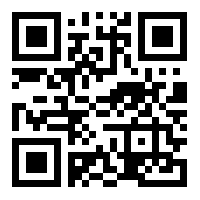 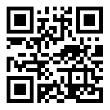 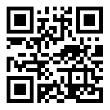 